Data:Inscripció al taller de GIMNÀSTICA ABDOMINAL HIPOPRESSIVA Dia de la setmana i hora:Nom i Cognoms:DNI:                                                Data de naixement:                                                   Edat:Població i codi postal:Telèfon fix i mòbil:Correu electrónic:Ens ajudes a conèixer-te millor?DESITGES INFORMACIÓ DELS PROPERS TALLERS i CLASSES TERAPÈUTIQUES:NOPER TELEFONPER CORREU ELECTRONICUS INTERESA REALITZAR MÉS CLASSES, QUINES T’AGRADARIEN?OBSERVACIONS QUE VULGUIS FER:NO OBLIDIS FIRMAR PER DARRERA DEL  FULLCarrer Comte Borrell, 21-33 (A l’interior del CEM Aiguajoc). Telèfon 934418128   info@fisioesthetic.com Segons LOPD t'informem que les dades seran incloses al fitxer de Fisioesthetic, amb la finalitat de gestió de clients i enviar avisos de Fisioesthetic.Conformitat del client/a:Sr./a. ___________________________________________________________________Presto el consentiment pel tractament de les dades únicament per a Fisioesthetic sense cedir les dades a tercers, podent exercir els drets d'accés, cancel·lació i rectificació a Comte Borrell, 21-33 1r 08015 Barcelona, a Fisioesthetic adjuntant la fotocòpia de DNI o document identificatiu . Signatura i DNI: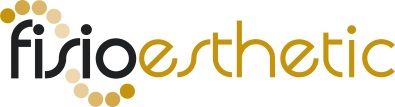 Butlletí d'inscripció
Gimnàstiques Terapèutiques